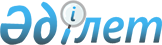 Об организации и обеспечении проведения очередного призыва граждан на срочную воинскую службу в апреле-июне и октябре-декабре 2010 года
					
			Утративший силу
			
			
		
					Постановление акимата Зерендинского района Акмолинской области от 4 мая 2010 года № 149. Зарегистрировано Управлением юстиции Зерендинского района Акмолинской области от 2 июня 2010 года № 1-14-135. Утратило силу - постановлением акимата Зерендинского района Акмолинской области от 14 января 2011 года № 39

      Сноска. Утратило силу - постановлением акимата Зерендинского района Акмолинской области от 14.01.2011 № 39      В соответствии с Законом Республики Казахстан от 23 января 2001 года «О местном государственном управлении и самоуправлении в Республике Казахстан», Законом Республики Казахстан от 8 июля 2005 года «О воинской обязанности и воинской службе» и на основании УказаПрезидента Республики Казахстан от 29 марта 2010 года № 960 «Об увольнении в запас военнослужащих срочной воинской службы, выслуживших установленный срок воинской службы, и очередном призыве граждан Республики Казахстан на срочную воинскую службу в апреле-июне и октябре-декабре 2010 года», постановления Правительства Республики Казахстан от 15 апреля 2010 года № 313 «О реализации Указа Президента Республики Казахстан от 29 марта 2010 года № 960 «Об увольнении в запас военнослужащих срочной воинской службы, выслуживших установленный срок воинской службы, и очередном призыве граждан Республики Казахстан на срочную воинскую службу в апреле-июне и октябре-декабре 2010 года», акимат района ПОСТАНОВЛЯЕТ:



      1. Организовать и обеспечить проведение очередного призыва на срочную воинскую службу в апреле-июне и октябре-декабре 2010 года граждан мужского пола в возрасте от восемнадцати до двадцати семи лет, не имеющих права на отсрочку или освобождение от призыва, а также граждан, отчисленных из учебных заведений, не достигших двадцати семи лет и не выслуживших установленные сроки воинской службы по призыву через государственное учреждение «Отдел по делам обороны Зерендинского района Акмолинской области».



      2. Образовать и утвердить состав районной призывной комиссии согласно приложению 1.



      3. Утвердить график проведения призыва граждан на срочную воинскую службу согласно приложению 2.



      4. Главному врачу государственного коммунального предприятия на праве хозяйственного ведения «Зерендинская центральная районная больница» при управлении здравоохранения Акмолинской области (по согласованию) для проведения медицинского освидетельствования в составе призывной комиссии создать медицинскую комиссию.



      5. Начальнику государственного учреждения «Отдел внутренних дел Зерендинского района Департамента внутренних дел Акмолинской области Министерства внутренних дел Республики Казахстан» (по согласованию) обеспечить доставку лиц, уклоняющихся от призыва на воинскую службу, а также охрану общественного порядка при отправке и убытии призывников.



      6. Контроль за исполнением настоящего постановления возложить на заместителя акима Таласбаеву А. А.



      7. Данное постановление распространяется на правоотношения возникшие с 15 апреля 2010 года.



      8. Настоящее постановление вступает в силу со дня государственной регистрации в Управлении юстиции Зерендинского района и вводится в действие со дня официального опубликования.      Аким района                                Е.Сагдиев      СОГЛАСОВАНО:      Начальник государственного

      учреждения «Отдел по делам

      обороны Зерендинского района

      Акмолинской области»                       Бражанов Т. А.      Начальник государственного

      учреждения «Отдел внутренних

      дел Зерендинского района

      Депертамента внутренних дел

      Акмолинской области

      Министерства внутренних дел

      Республики Казахстан»                      Балтабаев С.А.      Главный врач государственного

      коммунального предприятия на

      праве хозяйственного ведения

      «Зерендинская центральная

      районная больница» при

      управлении здравоохранения

      Акмолинской области                        Жангалов Б.Б.

Приложение 1

УТВЕРЖДЕНО постановлением

акимата Зерендинского района

от 4 апреля 2010 года № 149Состав районной призывной комиссии      Бражанов Турар Альжанович         - начальник государственного

                                          учреждения «Отдел по делам

                                          обороны Зерендинского

                                          района Акмолинской

                                          области», председатель

                                          комиссии;      Таласбаева Алия Аманжоловна       - заместитель акима

                                          Зерендинского района,

                                          заместитель председателя

                                          комиссии;      Члены комиссии:      Карабалин Талгат Султангалиевич   - заместитель начальника

                                          государственного учреждения

                                          «Отдел внутренних дел

                                          Зерендинского района

                                          Депертамента внутренних

                                          дел Акмолинской области

                                          Министерства внутренних дел

                                          Республики Казахстан»;      Сулейменова Гиззат Куанышбаевна   - заместитель главного врача

                                          государственного

                                          коммунального предприятия

                                          на праве хозяйственного

                                          ведения«Зерендинская

                                          центральная районная

                                          больница» при управлении

                                          здравоохранения Акмолинской

                                          области, председатель

                                          медицинской комиссии;      Куликова Валентина Викторовна     - медицинская сестра

                                          государственного

                                          коммунального предприятия

                                          на праве хозяйственного

                                          ведения «Зерендинская

                                          центральная районная

                                          больница» при управлении

                                          здравоохранения Акмолинской

                                          области, секретарь

                                          комиссии.

Приложение 2

УТВЕРЖДЕНО постановлением

акимата Зерендинского района

от 4 апреля 2010 года № 149График проведения призыва граждан

на срочную воинскую службу 
					© 2012. РГП на ПХВ «Институт законодательства и правовой информации Республики Казахстан» Министерства юстиции Республики Казахстан
				№Наименование округаДни работы комиссии и количество призывниковДни работы комиссии и количество призывниковДни работы комиссии и количество призывниковДни работы комиссии и количество призывниковДни работы комиссии и количество призывниковДни работы комиссии и количество призывниковДни работы комиссии и количество призывниковДни работы комиссии и количество призывниковДни работы комиссии и количество призывниковДни работы комиссии и количество призывников№Наименование округа16.

0419.

0422.

0426.

0429.

0406.

0511.

0517.

0520.

0524.

051Зерендинский4545282Викторовский17243Айдаболский214Исаковский 235Пухальский226Кызылегизкий117им.Канай-би168Приреченский189Садовый1210Троицкий2411Байтерекский912Чаглинский 3013Булакский1514Сарыозекский1115Алексеевский2216Аккольский1217Ортакский1218Кусепский1619Кызылсаянский1720Конысбайский21Симферополь-

ский22Бирлестыкский08.

0601.

1004.

1007.

1011.

1014.

1018.

1021.

1025.

1001.

1115.

1106.

124545301525202520101718121617331212249112212212016171313